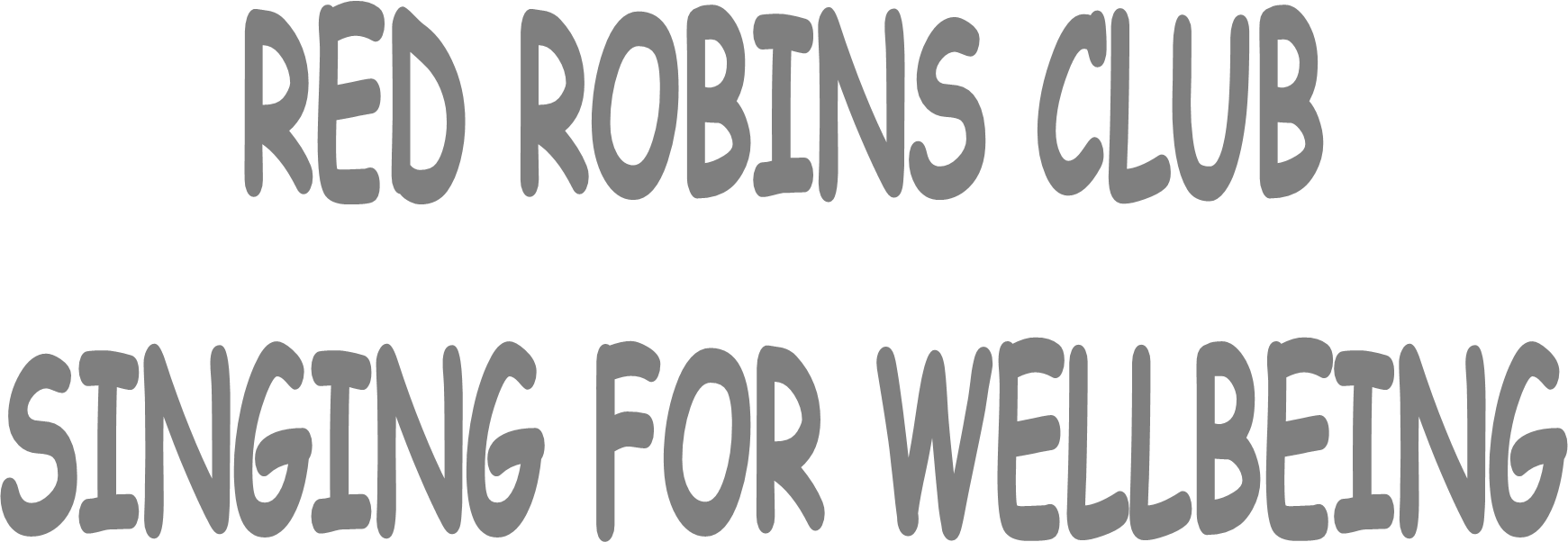 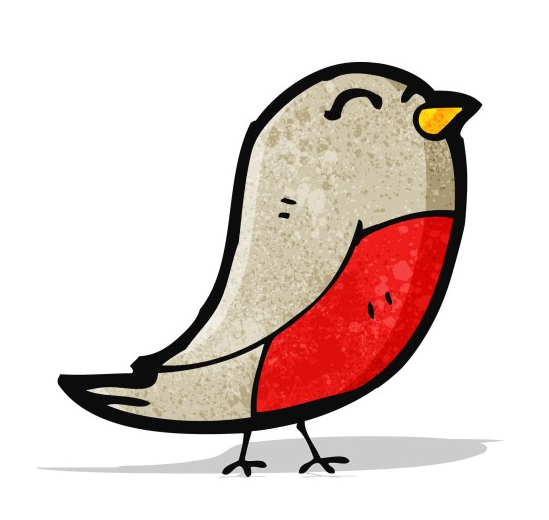 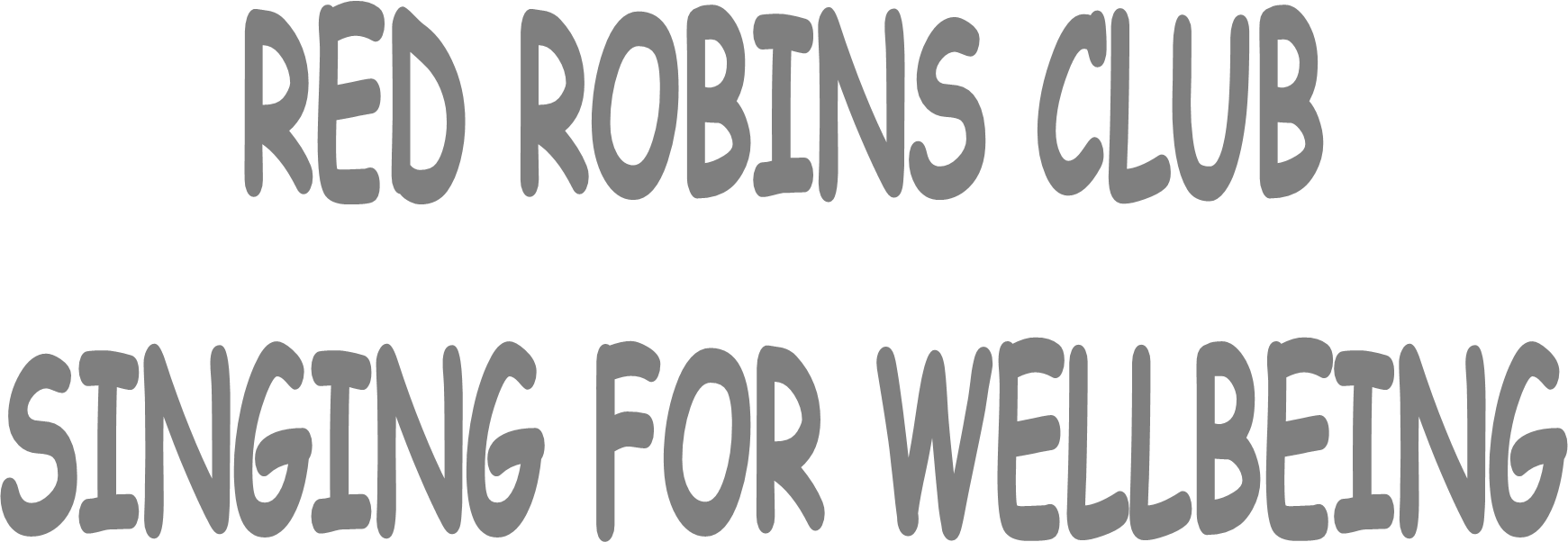 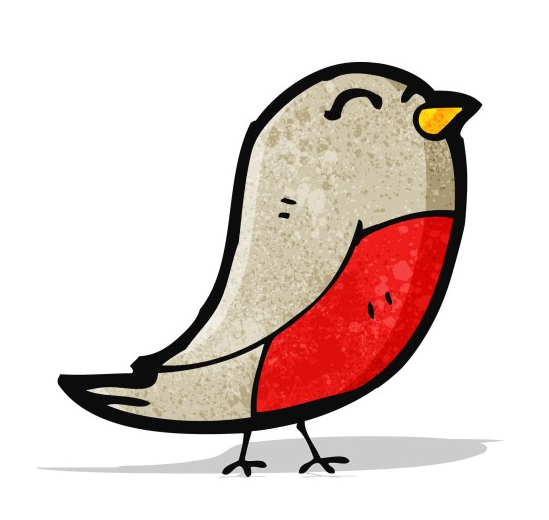 Founded in 2016 to help people living with Parkinson’s, Stroke, MS and depression by singing and music making.  Pop in for a session of fun, light-hearted songs and singing exercises followed by chat and refreshments. EVERY  THURSDAY  11:00am - 12:30pm EMMANUEL CHURCH HALL HADLOW ROAD SIDCUP DA14 4DR £4pp, carers £2 www.redrobinsclub.com      07900 205 862 